29.04. – гр. 26Внимание! Ознакомьтесь с требованиями оформления всех работ!1)Любая работа должна начинаться с ее названия, которое всегда прописано после слова Тема. 2) Каждое задание должно быть подписано.3) Записи должны быть разборчивыми.4) При отправке работы, проверьте порядок снимков. Если один номер занимает 2 страницы, то эти страницы должны следовать другза другом.5) Снимки должны быть четкими и записи на них должны быть горизонтальныОтправляйте работы  на эл. почту xvf@apt29.ru и пишите: Фамилия, группа, дата, за которую делаете д.з.Успехов вам.Тема: Решение логарифмических неравенств.1. Просмотрите видео ролик  https://youtu.be/pZVLnKT8atU2.  Работа с карточкой (ОК - 3 Т7).  В тетради запишите все образцы и справочный материал.3. По образцам сделайте самостоятельную работу.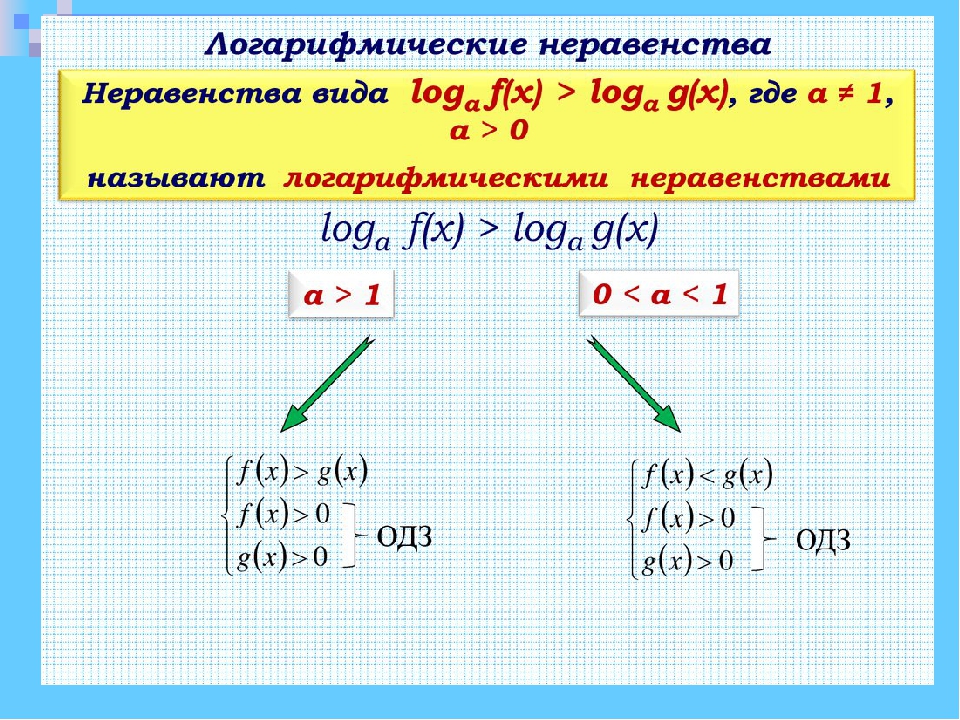 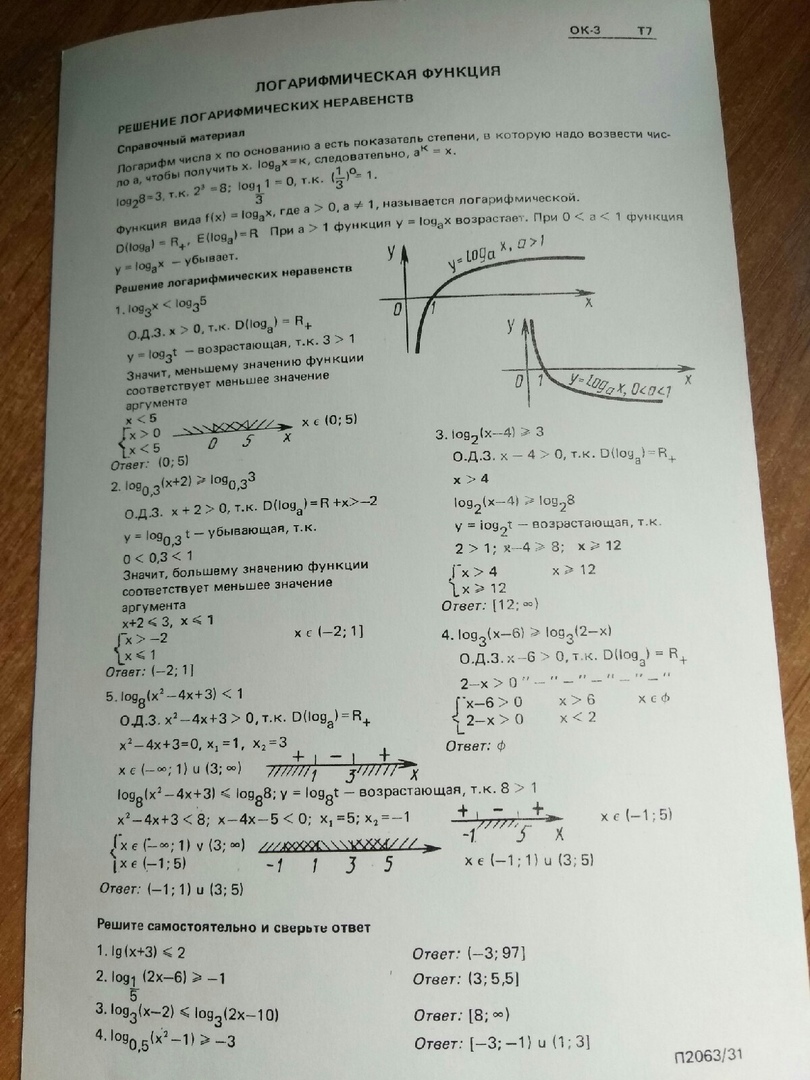 Не забудьте переписать в конспект и эти образцы.См. дальше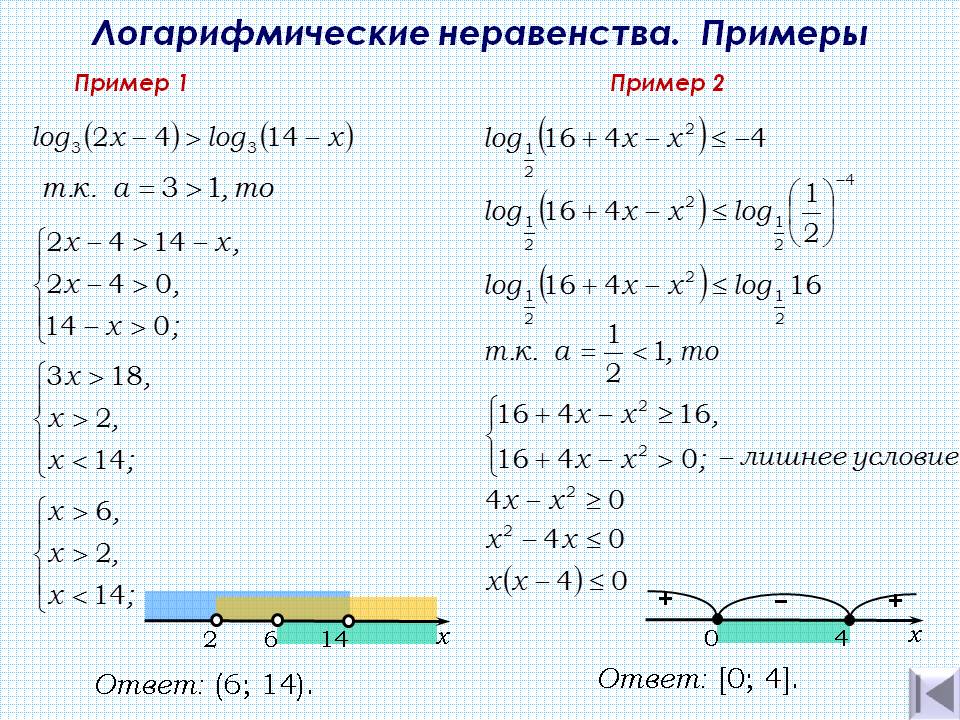 